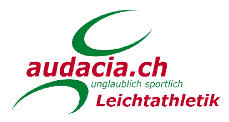 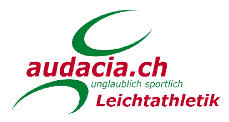 Anmeldeformular für KampfrichterInnen und/oder HelferInnenAnlass:	Schweizer- und 63. Hochdorfer- und Schwyzer (LVS) Mehrkampfmeisterschaft sowie 40. ILV Event Mehrkampf Verein:  	_____________________________________________Kontaktperson: 	_____________________________________________E-Mail / Mobile:	_____________________________________________Genügend Kampfrichterinnen und Kampfrichter, Helferinnen und Helfer gewährleisten einen korrekten, geregelten Wettkampfablauf und dessen Anzahl beschränkt die Teilnehmerzahl. Pro gemeldeten und angetretenen Helfer/KR für einen Tageseinsatz kann Fr. 30.-- am Startgeld abgezogen werden. Die Helfer/KR werden grosszügig verpflegt. Die Helfer/KR werden direkt aufgeboten. Die Vereinsverantwortlichen sind für deren Anwesenheit verantwortlich.  Meldungen sind so bald wie möglich per E-Mail an: kusa.sidler@gmail.com erwünscht.  Vorname und NameE-Mail-Adresse Tag / 
KR o. Helfer